УТВЕРЖДАЮПредседатель Региональной организации Общероссийского Профсоюза образования 
в Республике Марий ЭлЛ.В. Пуртова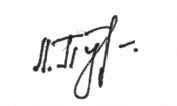 ПОЛОЖЕНИЕ о республиканском конкурсе «Лучшая программа летнего отдыха и занятости детей и подростков 
в Центре оздоровления и отдыха «Таир»»ОБЩИЕ ПОЛОЖЕНИЯ 1.1. Настоящее Положение регламентирует статус и порядок проведения республиканского конкурса «Лучшая программа летнего отдыха и занятости детей и подростков в Центре оздоровления и отдыха «Таир»»  (далее - Конкурс). 1.2. Конкурс проводится в целях сохранения и совершенствования системы летнего отдыха детей и подростков, повышения статуса педагогов и организаций, реализующих программы летнего отдыха и занятости детей и подростков.2. ЗАДАЧИ ПРОВЕДЕНИЯ КОНКУРСА2.1. Задачи проведения конкурса:   выявление и создание условий для практической реализации инновационных и социально значимых программ в сфере организации летнего отдыха и занятости детей и подростков Республики Марий Эл;   сохранение традиций организации летнего отдыха, стимулирования инновационного научно-методического поиска в сфере летнего отдыха и занятости детей и подростков;   стимулирование и поддержка творческих коллективов и педагогических работников, осуществляющих программы летнего отдыха и занятости детей и подростков Республики Марий Эл;   обеспечение нравственного и гражданско-патриотического воспитания, создание условий для реализации духовных, интеллектуальных, творческих, физических и социальных потребностей детей и подростков. 3. ОРГАНИЗАЦИЯ И ПОРЯДОК ПРОВЕДЕНИЯ КОНКУРСА3.1. Организатором Конкурса является Региональная организация Общероссийского Профсоюза образования в Республике Марий Эл (далее – Организатор). 3.2. Организатор Конкурса обеспечивает:   информирование всех заинтересованных организаций и физических лиц о проведении Конкурса;   оказание консультативной помощи при оформлении документов для участия в Конкурсе;   сбор предварительных заявок и программ на участие в Конкурсе;   организацию работы комиссии Конкурса  (далее – конкурсная комиссия).3.3. Конкурс проводится в следующие сроки:   с 10 февраля по 1 апреля 2023 года - прием заявок и программ для участия в Конкурсе;   с 1 апреля по 30 апреля 2023 года - организация экспертизы заявок и программ, определение победителей Конкурса. 3.4. Заявки на участие в Конкурсе направляются   в комитет Региональной организации Общероссийского Профсоюза образования в Республике 
Марий Эл  по  адресу: Республика Марий Эл,  г. Йошкар-Ола, Ленинский проспект, д. 29, каб. 24/61 или по электронной почте: obras_mari@mail.ru 3.5. Конкурс проводится по следующим номинациям:   «Программа детской специализированной (профильной) смены, ориентированной на различный контингент детей и подростков (дети, оказавшиеся в трудной жизненной ситуации; одаренные дети, дети начальной школы и т.д.)». Продолжительность смены в 2023 году 15 дней или 21 день;   «Программа летней тематической смены (патриотической, экологической, спортивной, творческой, педагогической и т.д.)». Продолжительность смены в 2023 году 15 дней или 21 день. 3.6. Участники Конкурса могут представить не более одной программы в каждой из номинаций. 3.7. Для участия в Конкурсе участники представляют: заявку на участие в Конкурсе; текст программы.3.8. Требования к оформлению программы: Word 6.0./10.0., шрифт 12, межстрочный интервал - 1,5;  гарнитура Times New Roman Cyr. 3.9. Структура программы: титульный лист программы (полное название организации, название программы, номинация конкурса);  конкурсная программа (до 15 листов без приложений): участники программы (количество, возраст, категория); предполагаемые сроки реализации; цель и задачи программы;  описание программы, методы и формы ее реализации; кадровое обеспечение; финансовое и материально-техническое обеспечение (основные статьи затрат, необходимость материально-технического обеспечения); ожидаемый эффект от реализации программы;приложения к программе.4. УЧАСТНИКИ КОНКУРСА4.1. В Конкурсе могут принимать участие:  работники образовательных организаций Республики 
Марий Эл – члены Общероссийского Профсоюза образования; члены Общероссийского Профсоюза образования из других регионов Российской Федерации.5. КРИТЕРИИ ОТБОРА ПРОГРАММ5.1. Критериями определения программ-победителей Конкурса являются: соответствие программы требованиям настоящего положения; социальная значимость и актуальность программы; индивидуальный подход к участникам программы; оригинальность и новизна идей программы, развитие новых социально-педагогических технологий; научно-методическая обоснованность программы; реалистичность программы, соответствие методов целям и задачам программы, кадровое обеспечение.6. КОНКУРСНАЯ КОМИССИЯ6.1. Для определения победителей и подведения итогов Конкурса создается конкурсная комиссия. 6.2. В состав конкурсной комиссии входят представители Региональной организации Общероссийского Профсоюза образования в Республике Марий Эл, администрации Центра оздоровления и отдыха «Таир»,  Совета молодых педагогов Республики Марий Эл, Совета наставников Республики Марий Эл.6.3. Конкурсная комиссия   разрабатывает и утверждает регламент своей работы;   проводит анализ представленных на Конкурс программ;   определяет победителей Конкурса.  6.4. Конкурсная комиссия не выдает рецензии на программы.   Представленные на Конкурс экземпляры программ не возвращаются. 7. ПОДВЕДЕНИЕ ИТОГОВ КОНКУРСА7.1. По итогам Конкурса в каждой из представленных номинаций определяется победитель Конкурса. 7.2. Объявление итогов и победителей Конкурса проходит до 01 мая 2023 года. Информация о победителях Конкурса размещается в средствах массовой информации. 7.3. Победители Конкурса награждаются дипломами и ценными призами. Победители приглашаются на работу в Центр оздоровления и отдыха «Таир» для реализации программы в течение летнего сезона 2023 года.  Для награждения участников конкурса – молодых педагогов и наставников  выделяется до 10 бесплатных путевок 
на XIV Всероссийский форум «Таир – 2023» (25 июня – 2 июля 2023 года).7.4. Участники Конкурса получают сертификаты. 